Форма ценового предложения / Quotation formРасценки не должны включать какие-либо налоги, так как ЮНФПА освобождён от всех видов налогов. ЮНФПА является неплательщиком НДС и налога с продаж (освобожденная поставка), соответственно все цены в коммерческих предложениях должны быть указаны без выделения налогов. / The rates should not include any taxes as UNFPA is exempt from all taxes. UNFPA does not pay VAT and sales tax (exempt delivery), therefore all prices in commercial offers must be quoted without tax.Форма для заполнения/ Form to fill outLOT 2СПОРТИВНОЕ ОБОРУДОВАНИЕ / SPORTS EQUIPMENTВсего стоимость (прописью) / Total cost (in words): ___________________________	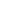 Настоящим я подтверждаю, что компания упомянутая выше, за которую я должным образом уполномочен ставить подпись, просмотрела ЗЦП UNFPA/KGZ/RFQ/2024/004, включая все приложения, поправки к документу ЗЦП (если имеются) и ответы со стороны ЮНФПА на уточняющие вопросы предполагаемых провайдеров услуг.  Далее, компания принимает Общие условия контракта ЮНФПА и будет следовать данному ценовому предложению до момента его истечения.  / I hereby certify that the company mentioned above, which I am duly authorized to sign for, has reviewed RFQ UNFPA/KGZ/RFQ/2024/004 including all annexes, amendments to the RFQ document (if applicable) and the responses provided by UNFPA on clarification questions from the prospective service providers.  Further, the company accepts the General Conditions of Contract for UNFPA and we will abide by this quotation until it expires.Наименование поставщика: / Name of the supplierДата предложения: / Date of quotationClick here to enter a date.Nº Запроса ценового предложения: / Request for Quotation number:UNFPA/KGZ/RFQ/2024/004Валюта: / Currency:KGSChoose an item.Срок действия ценового предложения: / Validity of price in quotation (Ценовое предложение должно быть действительным в течении минимум 3 месяцев после крайнего срока подачи документов.) / (The quotation must be valid for a minimum of 3 months after the deadline for submission of documents.)Items to be Supplied*/ Поставля-емые товары *Description / Specifications of Goods / Описание / Спецификации товаровDescription / Specifications of Goods / Описание / Спецификации товаровDescription / Specifications of Goods / Описание / Спецификации товаровSports equipment / Спортивное оборудовниеName/ НаименованиеQuantity / Коли-чествоSpecification/СпецификацияPrice  per unit / Цена за единицуTotal price / Общая ценаSports equipment / Спортивное оборудовниеSoccer cone / Конус футбольный30Soccer coneCharacteristics:- Height (cm): 38+.- Material: plastic.- Color: multicolored.- The item must be delivered. /Конус футбольныйХарактеристики:- Высота (см): 38+.- Материал: пластик.- Цвет: разноцветные.- Товар должен быть доставлен.Sports equipment / Спортивное оборудовниеArm Wrestling Table  / Стол для армрестлинга1Arm wrestling tableCharacteristics:- Table height, from floor to armrest (cm): 104.- The legs of the table are covered with special protective material to prevent injuries.Board:- Length (cm): 92.- Width (cm): 66.Armrest:- Length (cm): 18.- Width (cm): 18.- The edges must not have rounding downwards.- Consists of two layers of special rubber.- Arrangement: asymmetrical.Poufs:- Height (cm): 10.- Length (cm): 25.- Width (cm): 5.Tabletop:- Base: plywood board.- The surface is divided into 2 parts painted in contrasting colors.Handles:- Material: steel.- Height (cm): 15.- Diameter (cm): 2.7- The item must be delivered, assembled and installed.Стол для армрестлингаХарактеристики:- Высота стола, от пола до подлокотника (см): 104.- Ноги стола обтянуты специальным защитным материалом во избежание травм.Доска:- Длина доски (см): 92.- Ширина доски (см): 66.Подлокотник:- Длина (см): 18.- Ширина (см): 18.- Края не должны иметь закруглений книзу.- Состоит из двух пластов специальной резины.- Расположение: ассиметричное.Пуфики:- Высота (см): 10.- Длина (см): 25.- Ширина (см): 5.Столешница:- Основа: фанерная доска.- Поверхность разделена на 2 части, окрашенные контрастными цветами.Ручки:- Материал: сталь.- Высота (см): 15.- Диаметр (см): 2.7- Товар должен быть доставлен, собран и установлен.Sports equipment / Спортивное оборудовниеGymnastic bench  / Скамейка гимнастическая5Gymnastic benchCharacteristics:- Size (mm): 2000x250x300.- Thickness (mm): 40.- Underbracing length (mm): 1800.- Underbracing width (mm): 60.- Wooden elements are covered with protective varnish.- Package: bench seat, underbracing, metal legs.- The item must be delivered and assembled. /Скамейка гимнастическаяХарактеристики:- Размер (мм): 2000х250х300.- Толщина (мм): 40.- Длина царги (мм): 1800.- Ширина царги (мм): 60.- Деревянные элементы покрыты защитным лаком.- Комплектация: сиденье лавки, царга, металлические ножки.- Товар должен быть доставлен и собран.Sports equipment / Спортивное оборудовниеFootball training vest  / Футбольная тренировочная жилетка40Soccer training vestCharacteristics:- Color: Contrasting.- 20 pieces of one color and 20 pieces of the opposite color.- No numbering on the vests.- Material: polyester.- Front/back size (cm): 66x50.- The item must be delivered. /Футбольная тренировочная жилеткаХарактеристики:- Цвет: контрастный.- 20 шт. одного цвета и 20 шт. противоположного.- Нумерация на жилетах: отсутствует.- Материал: полиэстер.- Размер лицевой/тыльной стороны (см): 66х50.- Товар должен быть доставлен.Sports equipment / Спортивное оборудовниеTable tennis  / Теннисный стол2Table tennisCharacteristics:- Type: all-weather, folding, on wheels- Height (cm): 76.- Length (cm): 274.- Width (cm): 152.5- Table top thickness (mm): 6+.- Set: table, net, 8 rackets, 20 balls.- The item must be delivered and assembled. /Теннисный столХарактеристики:- Тип: всепогодный, складной, на колёсиках- Высота (см): 76.- Длина (см): 274.- Ширина (см): 152.5- Толщина столешницы (мм): 6+.- Комплект: стол, сетка, 8 ракеток, 20 мячей.- Товар должен быть доставлен и собран.ОБЩАЯ СУММА БЕЗ НДС / TOTAL PRICE WITHOUT VATClick here to enter a date.ФИО и должность / Name and titleДата и место / Date and placeДата и место / Date and place